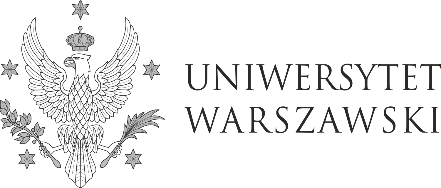 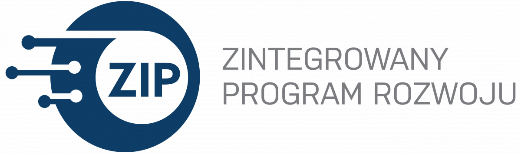 PLAN ZAJĘĆ STUDENCKIEJ SZKOŁY LETNIEJ:Kompetencje interkulturowe w zespołach wielokulturowych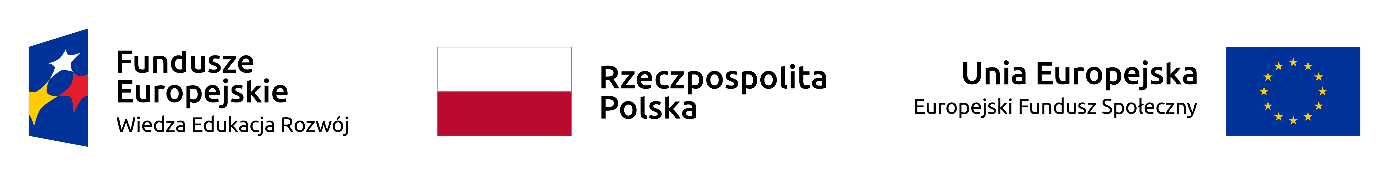 GodzinyPrzedmiotProwadzącySala/miejsceLiczba godzin dydaktycznychDzień 1 – 10.02.2020 r.Dzień 1 – 10.02.2020 r.Dzień 1 – 10.02.2020 r.Dzień 1 – 10.02.2020 r.Dzień 1 – 10.02.2020 r.9:45-11:15Określanie i przełamywanie barier językowych w nauce języka obcego (2 grupy)Natalia Kazik/ dr Anna Jorroch1.013/1.014211:30-13:00Trening kompetencji miękkich (2 grupy)dr Anna Jorroch / Natalia Kazik1.013/1.014213:00-15:00Przerwa obiadowaPrzerwa obiadowaPrzerwa obiadowaPrzerwa obiadowa15:00-16:30Określanie i przełamywanie barier językowych w nauce języka obcego (2 grupy)Natalia Kazik/ dr Anna Jorroch1.013/1.014216:30-18:00Trening kompetencji miękkich (2 grupy)dr Anna Jorroch / Natalia Kazik1.013/1.0142Dzień 2 – 11.02.2020 r.Dzień 2 – 11.02.2020 r.Dzień 2 – 11.02.2020 r.Dzień 2 – 11.02.2020 r.Dzień 2 – 11.02.2020 r.9:45-11:15Kreatywność w myśleniu i działaniudr Anna Jorroch1.014211:30-13:00Kreatywność w myśleniu i działaniudr Anna Jorroch1.014213:00-15:00Przerwa obiadowaPrzerwa obiadowaPrzerwa obiadowaPrzerwa obiadowa15:00-16:30Planowanie i zarządzanie projektemdr Maria Balkan1.013216:45-18:15Planowanie i zarządzanie projektemdr Maria Balkan1.0132Dzień 3 – 12.02.2020Dzień 3 – 12.02.2020Dzień 3 – 12.02.2020Dzień 3 – 12.02.2020Dzień 3 – 12.02.20209:45-11:15Communication Crossroads (2 grupy)Marta Godlewska / prof. dr hab. Robert Małecki1.013/1.014211:30-13:00Praca w zespole – teoria i praktyka (2 grupy)prof. dr hab. Robert Małecki / Marta Godlewska1.013/1.014213:00-15:00Przerwa obiadowaPrzerwa obiadowaPrzerwa obiadowaPrzerwa obiadowa15:00-16:30Praca w zespole – teoria i praktyka (2 grupy)prof. dr hab. Robert Małecki / dr Maria Balkan1.013/1.014216:30-18:15Storytelling (2 grupy)dr Maria Balkan / prof. dr hab. Robert Małecki1.013/1.0142Dzień 4 – 13.02.2020Dzień 4 – 13.02.2020Dzień 4 – 13.02.2020Dzień 4 – 13.02.2020Dzień 4 – 13.02.20209:45-11:15Stories for all around the worldMarta Godlewska1.014211:30-13:00Stories for all around the world Marta Godlewska1.014213:00-15:00Przerwa obiadowaPrzerwa obiadowaPrzerwa obiadowaPrzerwa obiadowa15:00- 16:30Szwajcaria jako przykład społeczeństwa wielokulturowegoprof. dr hab. Robert Małecki1.013216:45-18:15Szwajcaria jako przykład społeczeństwa wielokulturowegoprof. dr hab. Robert Małecki1.0132Dzień 5 – 14.02.2020Dzień 5 – 14.02.2020Dzień 5 – 14.02.2020Dzień 5 – 14.02.2020Dzień 5 – 14.02.20209:45-11:15Tożsamość (2 grupy)prof. dr hab. Robert Małecki / dr. hab. Michał Jamiołkowski1.013/1.014211:15-13:00Podobieństwa i różnice kulturowe (2 grupy)dr. hab. Michał Jamiołkowski / prof. dr hab. Robert Małecki 1.013/1.014213:00-15:00Przerwa obiadowaPrzerwa obiadowaPrzerwa obiadowaPrzerwa obiadowa15:00-16:30Skąd jesteś? Pojęcie domu i ojczyzny a wielokulturowość (2 grupy)dr Maria Balkan / dr hab. Michał Jamiołkowski1.013/1.014216:45-18:15Pojęcie ‘obcego’ a wielokulturowość (2 grupy)dr hab. Michał Jamiołkowski / dr Maria Balkan1.013/1.0142Dzień 6 – 15.02.2020Dzień 6 – 15.02.2020Dzień 6 – 15.02.2020Dzień 6 – 15.02.2020Dzień 6 – 15.02.20209:45-11:15System polityczny Szwajcarii jako przykład konsensusu społecznego w społeczeństwie wielokulturowymprof. dr hab. Jacek Wojnicki1.013211:30-13:00System polityczny Szwajcarii jako przykład konsensusu społecznego w społeczeństwie wielokulturowymprof. dr hab. Jacek Wojnicki1.013213:00-15:00Przerwa obiadowaPrzerwa obiadowaPrzerwa obiadowaPrzerwa obiadowa15:00-16:30Szwajcaria i jej sąsiedzidr hab. Justyna Miecznikowska1.013216:45-18:15Szwajcaria i jej sąsiedzidr hab. Justyna Miecznikowska1.0132Dzień 7 -16.02.2020Dzień 7 -16.02.2020Dzień 7 -16.02.2020Dzień 7 -16.02.2020Dzień 7 -16.02.20209:45-11:15Business English (2 grupy)Natalia Kazik / Joanna Taras1.013/1.014211:30-13:00Język a kultura (2 grupy)	Joanna Taras / Natalia Kazik1.013/1.014213:00-15:00Przerwa obiadowaPrzerwa obiadowaPrzerwa obiadowaPrzerwa obiadowa15:00-16:30Culture in translation – when bread becomes fish (2 grupy)Marta Godlewska / Joanna Taras1.013/1.014216:45-18:15Classification of lexical borrowings and their impact on the Polish language (2 grupy)Joanna Taras / Marta Godlewska1.013/1.0142Dzień 8 – 17.02.2020Dzień 8 – 17.02.2020Dzień 8 – 17.02.2020Dzień 8 – 17.02.2020Dzień 8 – 17.02.20209:45-11:15Let’s build a country!Marta Godlewska2.052211:30-13:00Let’s build a country!Marta Godlewska2.052213:00-15:00Przerwa obiadowaPrzerwa obiadowaPrzerwa obiadowaPrzerwa obiadowa15:00-16:30Let’s build a country!Marta Godlewska2.052216:45-18:15The act of argumentation and presentation of difficult topicsJoanna Taras2.0522Dzień 9 – 18.02.2020Dzień 9 – 18.02.2020Dzień 9 – 18.02.2020Dzień 9 – 18.02.2020Dzień 9 – 18.02.20209:45-11:15Design ThinkingMaja Gojtowska2.053211:30-13:00Design ThinkingMaja Gojtowska2.052213:00-15:00Przerwa obiadowaPrzerwa obiadowaPrzerwa obiadowaPrzerwa obiadowa15:00-16:30Jak pracuję w grupie? (2 grupy)dr Nina Oborska / dr Anna Jorroch2.052/2.053216:45-18:15Zarządzanie konfliktem w grupie (2 grupy)dr Anna Jorroch / dr Nina Oborska2.052/2.0532Dzień 10- 19.02.2020Dzień 10- 19.02.2020Dzień 10- 19.02.2020Dzień 10- 19.02.2020Dzień 10- 19.02.20209:45-11:15Jak pracuję w grupie? (2 grupy)dr Nina Oborska / dr Anna Jorroch2.052/2.053211:30-13:00Zarządzanie konfliktem w grupie (2 grupy)dr Anna Jorroch / dr Nina Oborska2.052/2.053213:00-15:00Przerwa obiadowaPrzerwa obiadowaPrzerwa obiadowaPrzerwa obiadowa15:00-16:30Konsultacje2.052216:45-18:15Konsultacje2.0532